        Family Fact Sheet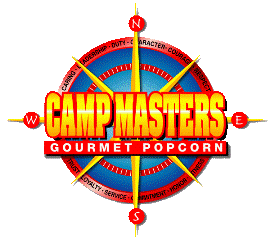 Important DatesWe will have a Unit Popcorn Kick-offDate: _____ Time: _____ Location: ________________________Our sale will begin on: __________ and end on __________Money turn in date is: _________Popcorn pickup date: ________ Location: ___________________GoalsThe following popcorn goal will allow your Scout to enjoy a Scouting year with exciting Scouting programsOur unit’s Popcorn goal is: $_________Each family’s Scout goal is: $_________We plan to use part of the popcorn money raised for the following:_______________________________________________________________________________________________________________________________________________________________Key ContactsName: ____________________ Phone: _______________E-mail: ________________Name: ____________________ Phone: _______________E-mail: ________________Additional Information______________________________________________________________________________________________________________________________________________________________________________________________________           Scout TipsTIPS ON SELLING POPCORN: Wear your uniform.Walk on sidewalks and driveways, not lawns or flowers.Stay outside the house, even if you are invited in. It is a Scout rule.Bring your order form and 2 pens. Smile.Tell your name and Scout unit.Be courteous and polite.Tell what the money will be used for – camp, trip, new tents, etc.Know what kinds of popcorn you are selling.Know when you will deliver the popcorn.Say “thank you,” even if the person does not buy anything.Be aware that usually 3 out of 5 people buy popcorn. The more people you ask, the more customers you will have.If a customer says, “No. We don’t eat popcorn,” suggest a donation to send popcorn to our troops overseas.TIPS ON STAYING SAFE:Wear a face coveringHave an adult come with you or sell in pairs.Avoid selling after dark unless there is an adult with you.Sell in pairs.Walk on sidewalks, not streets.TIPS ON DELIVERING POPCORN:Tape a “Thank You/ OrderPopcorn.com” card to each order.Wear your uniform.Have your order form and money envelope with you.Collect the customer’s money and then give popcorn to your customers. If the customer has no money, say you will come back another day to deliver the popcorn.Know that a check should be made payable to your unit.Stay outside the house, even if you are invited in. It is a Scout rule.Put money and checks in your money envelope.Say “thank you.”Avoid carrying large amounts of cash.Save your order form so you can go to the same people next year.